DOKUMENTASI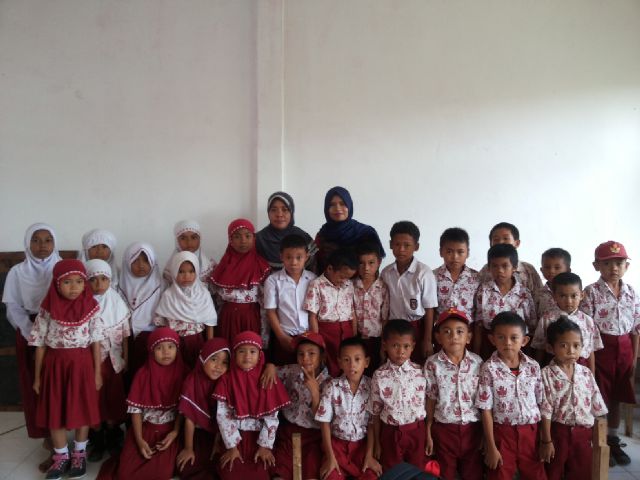 SDN 202 KA’NEA SAPANANGKELAS II (DUA)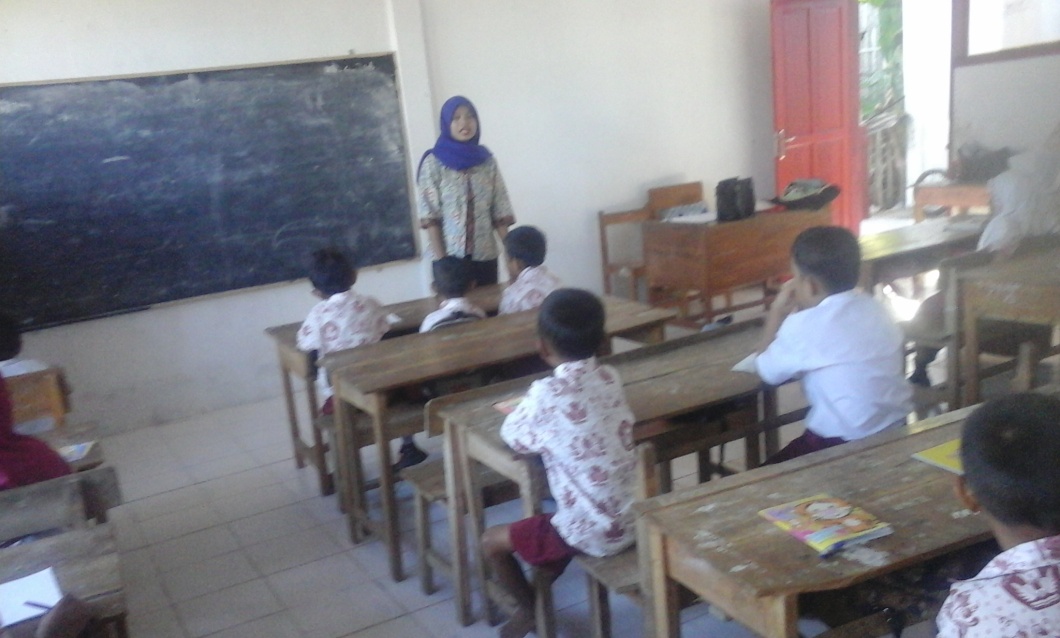 PROSES BELAJAR MENGAJAR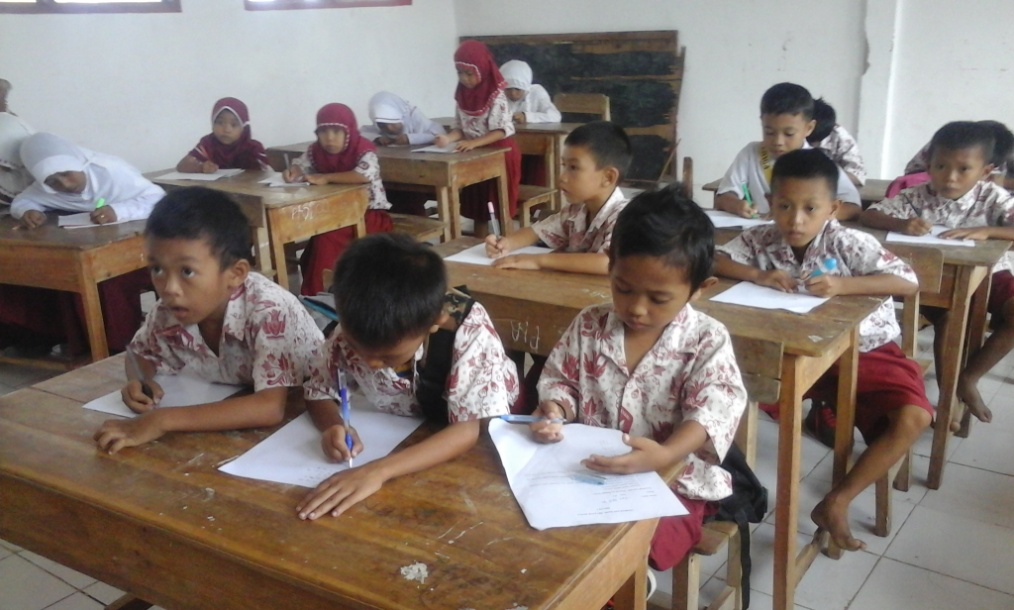 SISWA MENULISKAN MATERI PEMBELAJARAN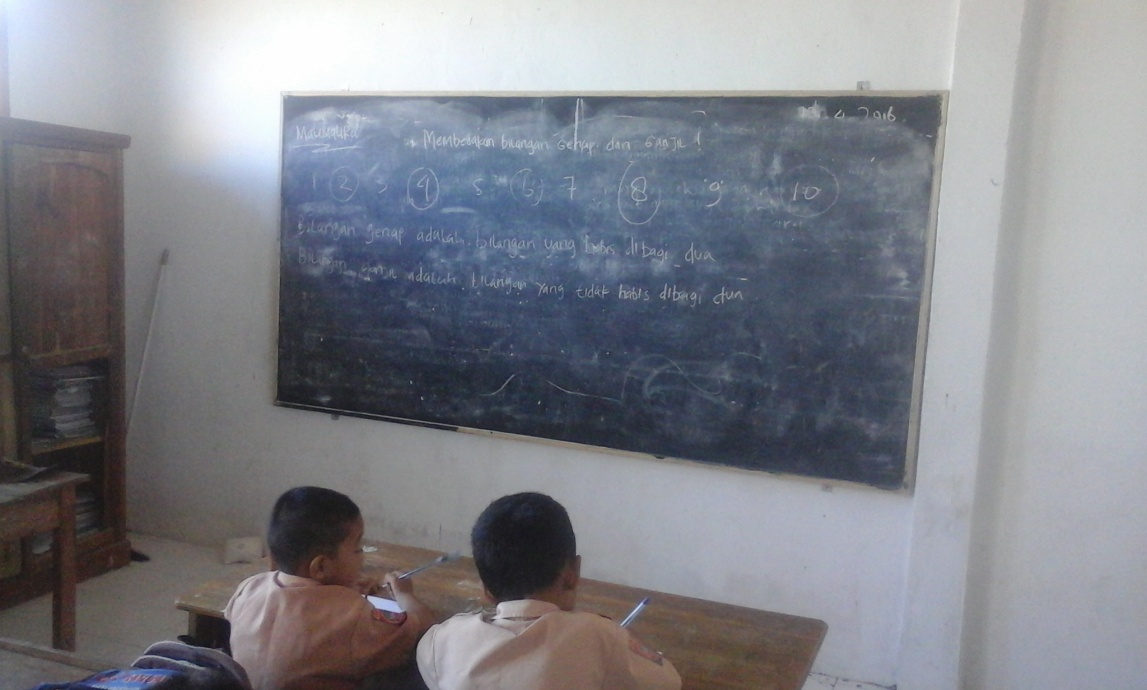 				PROSES BELAJAR MENGAJAR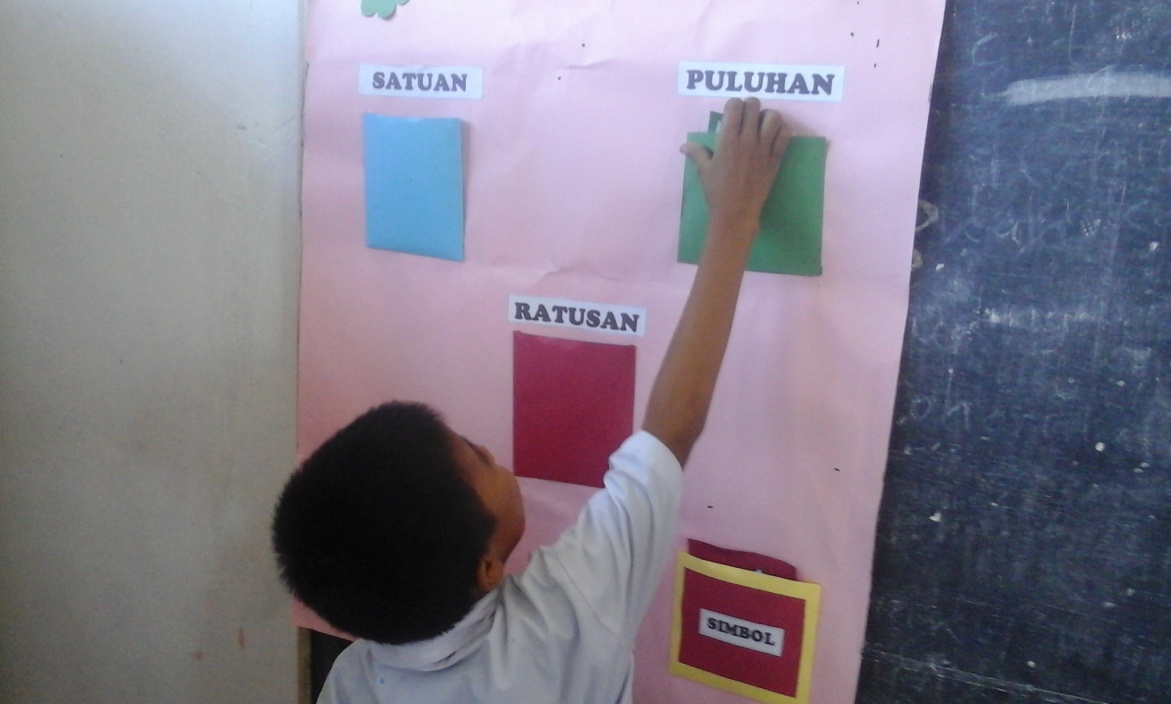 PENERAPAN MEDIA KARTU BILANGAN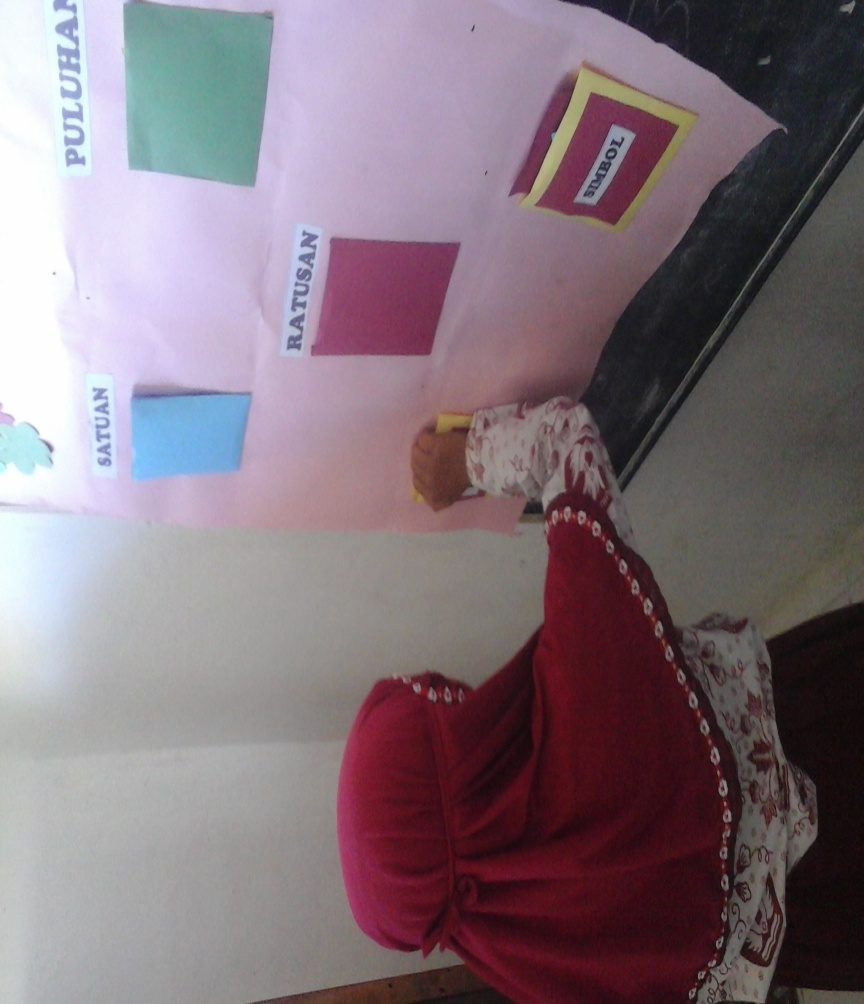 PENERAPAN MEDIA KARTU BILANGAN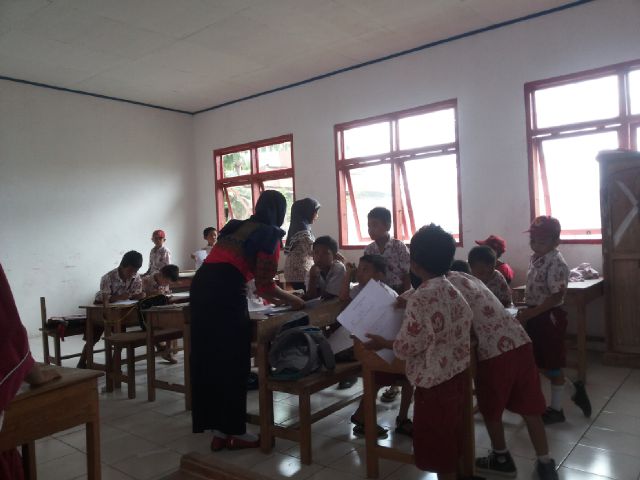 GURU DAN OBSERVER MENGARAHKAN SISWA UNTUK MENJAWAB SOAL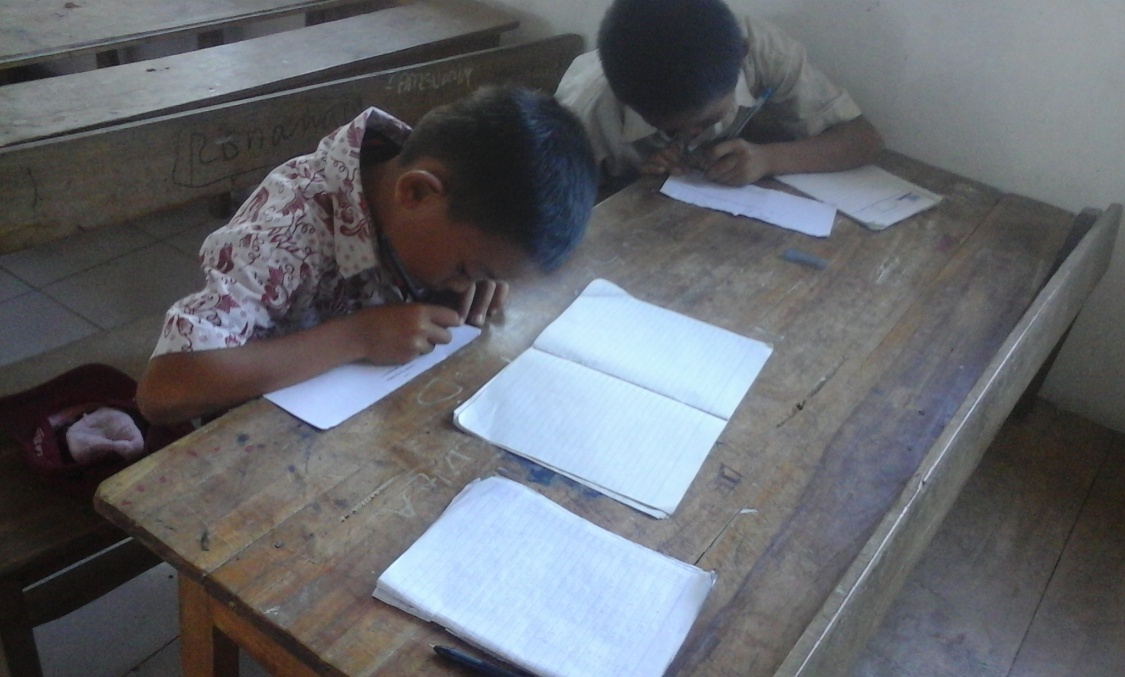 SISWA MENGERJAKAN SOAL 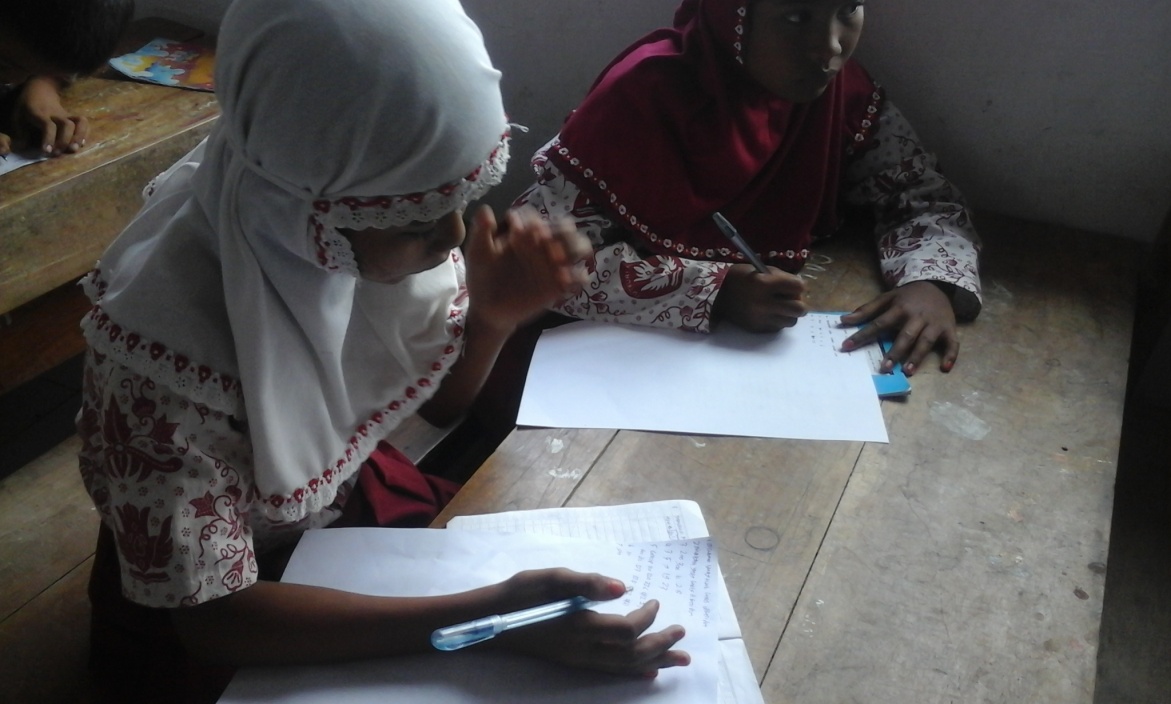 SISWA MENGERJAKAN SOAL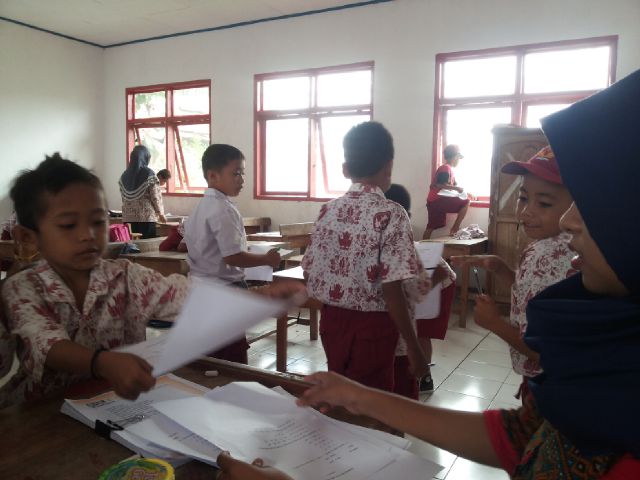 SISWA MENGUMPULKAN LEMBAR JAWABAN YANG TELAH DI ISI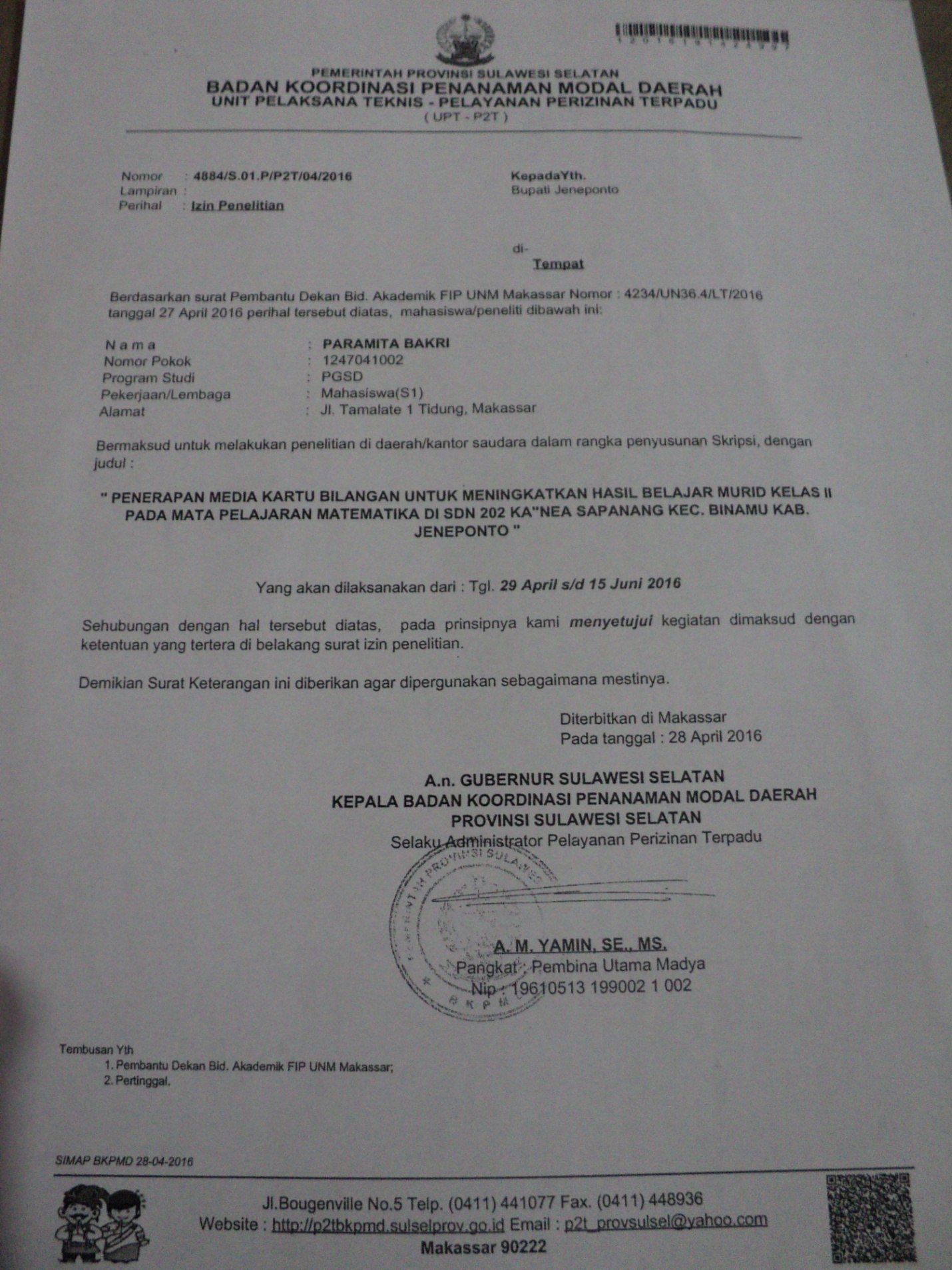 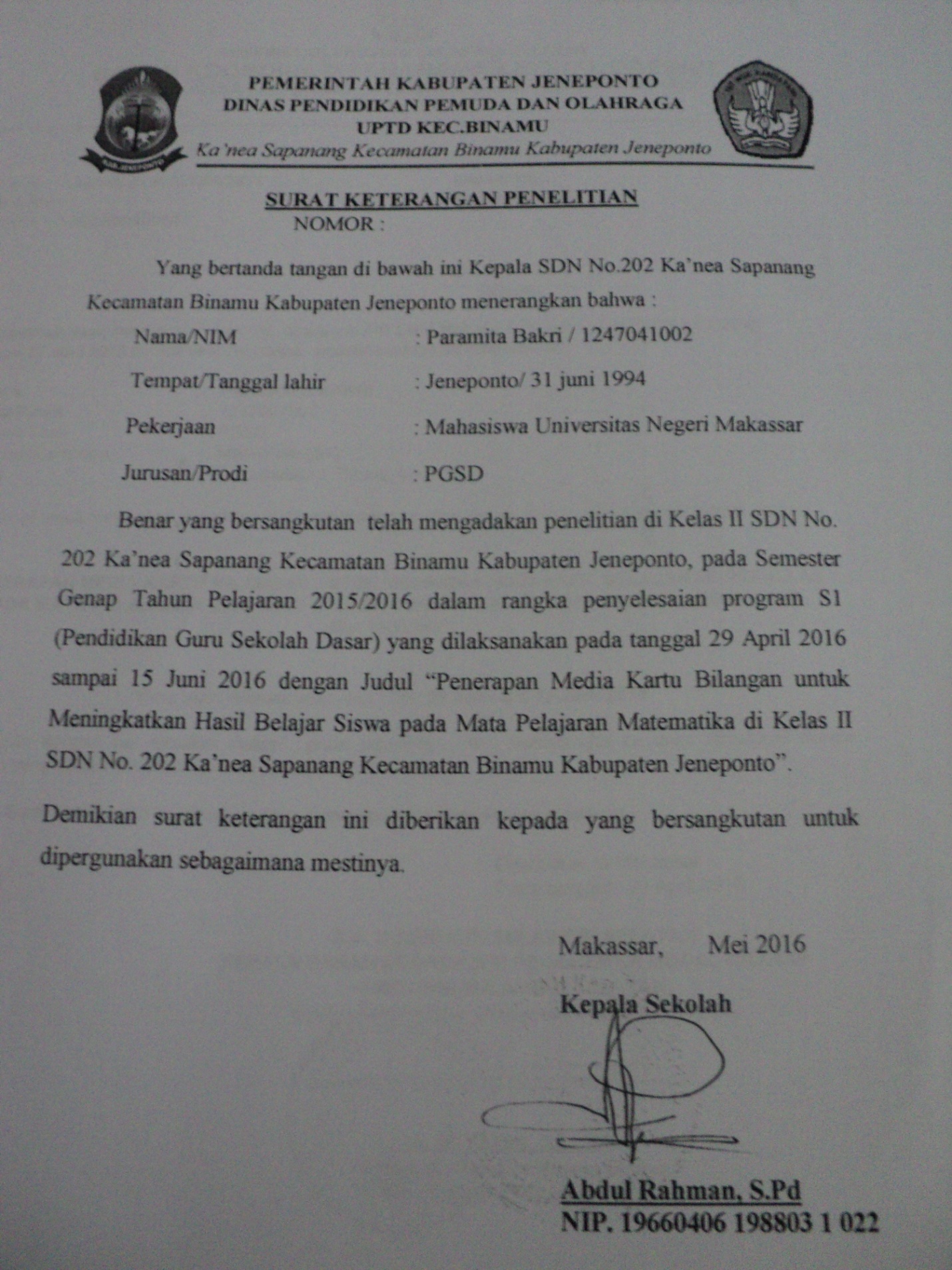 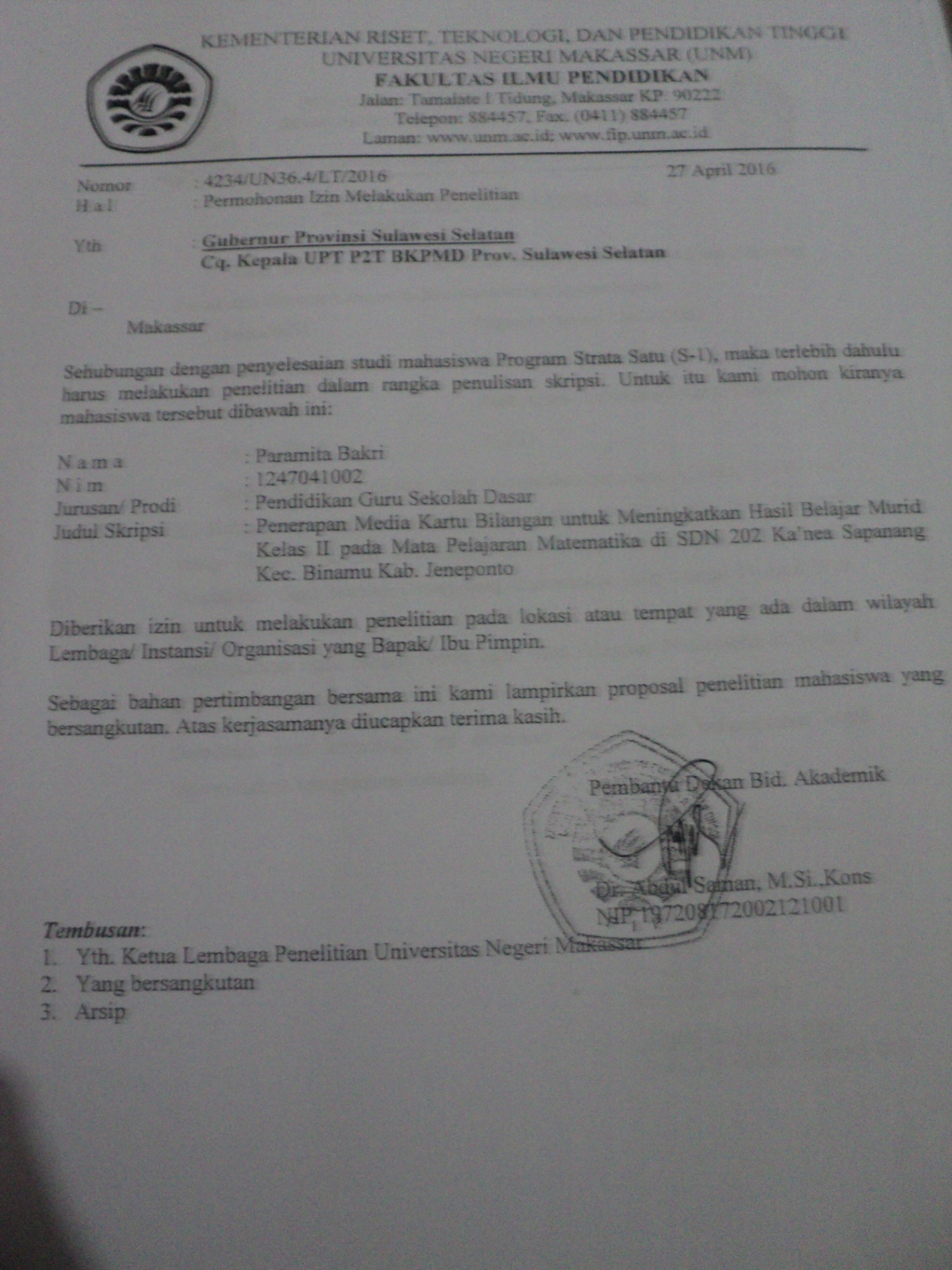 